Стационарный случайный процесс x(t) имеет одномерную функцию плотности вероятности (ФПВ) мгновенных значений W(x), график и параметры которой приведены в таблице 4. Требуется: 1. Определить параметр h ФПВ.2. Построить ФПВ W(x) и функцию распределения вероятностей (ФРВ) F(x) случайного процесса.3. Определить первый m1 (математическое ожидание) и второй m2 начальные моменты, а также дисперсию D(x) случайного процесса.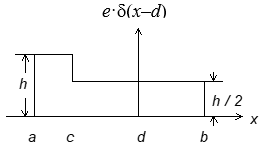 Рисунок 7 – Вид заданной ФПВ W(x)Таблица 5 – Исходные данные 1. Аналитическая запись данной ФПВ имеет вид:Параметр h ФПВ можно вычислить из условия нормировки:Следовательно:Параметры ФПВПараметры ФПВПараметры ФПВПараметры ФПВПараметры ФПВabcde26340.2